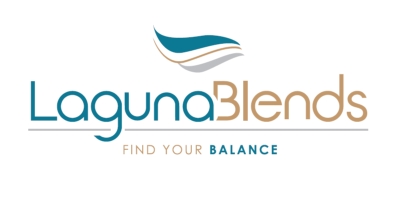 NEWS RELEASELaguna Blends Inc. Announces Additional Loans of $220,000  KELOWNA, BC – January 22, 2016 – Laguna Blends Inc. (CSE: LAG) (Frankfurt LB6.F) (GNRSD OTC) (the “Company” or “Laguna”) announces it has obtained a loan from Kathy Gray, the spouse of Stuart Gray, the Company’s President, Chief Executive Officer, Chief Financial Officer and a director of the Company, in the principal amount of $200,000, as well as loans from two arms’ length parties in the principal aggregate amount of $20,000.  All three loans bear interest at a rate of 10% per annum (the “Loan”). The Company has agreed to pay the lenders a lending fee of 5% of the principal amount of the Loan, which is payable on demand by the lenders. The Loan is secured by the assets of the Company.  Cumulative loan totals from Stuart Gray and his spouse have totaled $700,000.About Laguna Blends Inc.
The Company's business is focused on the nutritional health benefits derived from hemp. Laguna is a network marketing company that intends to generate retail sales through independent affiliates. Affiliates utilize tools and technology that enable them to build an international business from their own home or while travelling. The first products to be launched are functional beverage products that provide high levels of protein and/or nutrition.Laguna’s products are made from high quality hemp protein. Some of the current products are, “Caffe” an instant, “just add water” hot coffee beverage that contains both whey and hemp protein. In addition, the Company plans to market a product called Pro369. This unique single serving "on-the-go" hemp protein is served cold and comes in 4 delicious flavors. Pro369 is water soluble and can be directly mixed in water or added to milk, almond milk or coconut milk. Pro369 can be blended in a shake or smoothie. The Company intends to sell its products through its independent affiliates in the USA and Canada and anticipates launching its business in early 2016.ON BEHALF OF THE BOARD
“Stuart Gray”President, Chief Executive Officer,
Chief Financial Officer and DirectorFOR INVESTOR RELATIONS INFORMATION PLEASE CONTACT:
Glenn  Shand and Associates, LLC
Glenn Shand – Consultant
1-602-284-3840
ir@lagunablends.com Forward-Looking Information:This news release contains "forward-looking information" within the meaning of applicable securities laws relating to statements regarding the Company's business, products and future plans including, without limitation, statements regarding use of proceeds, the expected launch date for the Company’s business, its product offerings and plans for sales and marketing. Although the Company believes that the expectations reflected in the forward looking information are reasonable, there can be no assurance that such expectations will prove to be correct. Readers are cautioned to not place undue reliance on forward-looking information. Such forward looking statements are subject to risks and uncertainties that may cause actual results, performance and developments to differ materially from those contemplated by these statements depending on, among other things, the risks that the Company's products and plan will vary from those stated in this news release and the Company may not be able to carry out its business plans as expected. Except as required by law, the Company expressly disclaims any obligation, and does not intend, to update any forward looking statements or forward-looking information in this news release. The statements in this news release are made as of the date of this release.